（様式２－２）令和６年度「国際ルール形成・市場創造型標準化推進事業費補助金（ルール形成を用いた社会課題解決型市場形成促進補助事業）」提案書（注）「標準開発フィージビリティ・スタディ（ＦＳ）調査補助事業」に応募する場合の提案書は様式２－１になりますので、ご注意ください。受付番号※記載不要１．補助事業の目的及び内容（１）提案事業名※提案いただく事業の名称を記載してください。事業名には、可能な限り、解決したい社会課題（又は実現したい将来像）と、形成したい市場に関する内容を含めてください。（２）補助事業の概要①標準開発を目指す背景※フォーラム標準の開発を目指す背景について記載してください。②最終的に開発を目指すフォーラム標準の内容※開発を目指すフォーラム標準の内容について記載してください。③最終的に開発を目指すフォーラム標準の効果※上記②の標準が開発された場合に期待される「社会課題解決の効果」と「市場形成の効果」について記載してください。④本事業の実施目的※上記①～③を踏まえて、本事業を実施する目的を具体的に記載してください。⑤本事業の実施内容※本事業で、どのような事業を実施するのか具体的に記載してください。また、事業を効率的に進めるためにどのような工夫を行っているかも記載してください。※標準開発を想定している団体と既に調整等を行っている場合は調整状況を記載してください。（特に調整していない場合は、その旨を記載してください。）※本事業で開発を目指すフォーラム標準は、遅くとも３年以内（令和８年度まで）にフォーラム内での提案・審議を開始することが必要です。なお、過去の「ルール形成を用いた社会課題解決型市場形成促進事業費補助金」、「国際ルール形成・市場創造型標準化推進事業費補助金（ルール形成を用いた社会課題解決型市場形成促進事業）」、「ルール形成を用いた省エネルギー加速型市場形成促進事業費補助金」又は「エネルギー需給構造高度化基準認証推進事業費補助金」に採択された事業者は最初に採択された年度を3年以内の起算年とします。　⑥本事業での実施効果※本事業を実施した場合に期待される効果について記載してください。（３）本事業に関する提案者の実績・知見※提案者がどのような実績や知見を保有しているか、それら実績や知見が事業の目的や効果にどのように関わってくるのかを記載してください。（４）実施体制　①申請者の体制※本事業の実施責任者と実施担当者の氏名、略歴・経験、本事業で担当する業務内容を記載してください。＜記載例＞　②委託・外注先　　※委託・外注を予定している場合のみ記載してください。※委託（コンソーシアム）・外注を予定している場合は、想定している実施体制（ａ）および実施体制図（ｂ）を記載してください。（委託・外注先が決まっていない場合は、事業者名を「未定」と記載してください）　なお、実施体制（ａ）および実施体制図（ｂ）の記載が必要になるのは、税込み１００万円以上の取引を予定している委託・外注先になります。　請負・委託・外注先からさらに委託・外注をしている場合（再委託などを行っている場合で、税込み１００万円以上の取引を予定している場合に限る）も、上記同様に、実施体制（ａ）および実施体制図（ｂ）に記述をしてください（再々委託先については金額の記述は不要）。　契約金額は、予定している金額を記載してください。＜記載例＞（ａ）実施体制実施体制（税込み１００万円以上の委託契約）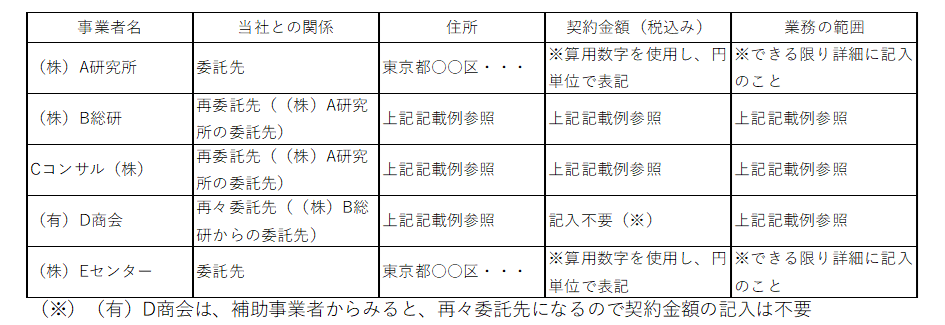 （ｂ）実施体制図実施体制図（税込み１００万円以上の委託契約）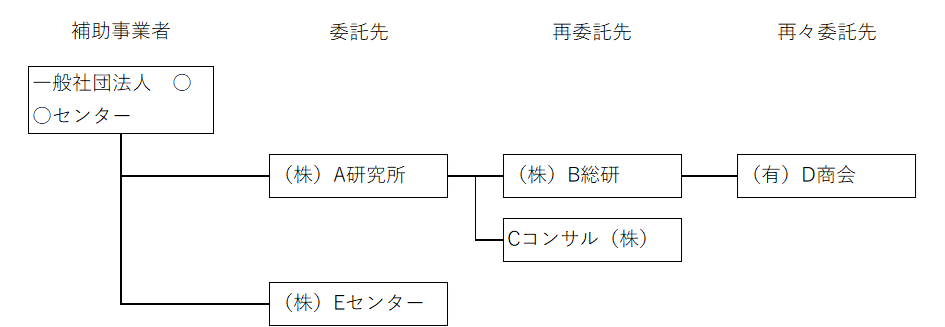 （５）試験設備導入の必要性　※本事業で設備導入をする場合のみ記載してください。①設備の概要※導入する設備の機種、性能、何に使用するのかを記載してください。②設備の必要性※本事業を実施するに当たり、何を行うために当該設備の導入が必要なのか記載してください。　③設備の導入時期及び導入後の活用予定※「設備をいつ頃導入するのか」、「導入後の試験スケジュール」、「補助事業終了後の利用計画」等どのように活用していくのかを記載してください。なお、補助事業で導入した設備については、補助事業終了後も財産処分制限期間中は補助目的外に利用できない点にご留意ください。２．補助事業の開始及び完了予定日（１）本事業で実施する内容のスケジュール（実施が月別で分かること）※現時点で想定している今年度の本事業のスケジュール（開始及び完了予定日）を記載してください。※フォーラム内での提案・審議を開始するスケジュール(予定)を記載してください。※本事業の事業開始日（交付決定）は令和６年６月下旬頃になる見込みです。３．申請者概要（１）申請者の営む主な事業別添、会社概要（パンフレット）のとおり※会社概要を作成していない場合は、ここに申請者の営む主な事業を記載してください。※別添した資料の捕捉が必要な場合にも、ここに記載してください。（２）申請者の財務状況別添、財務諸表のとおり※別添した資料の捕捉が必要な場合は、ここに記載してください。４．補助金見込み額等（１）本事業における主な費用（本事業にかかる費用の概要）※本事業でかかる費用の内容について、以下の表を基に記載してください。※費用類型は変更しないで下さい。※ＩＳＯ・ＩＥＣ等のデジュール標準化活動に関する費用は計上できません。（２）本事業における積算内訳※公募申請時点での見込みで積算内訳を記載ください。（採択後、事務局と調整した上で決定することとなります。）※補助対象となる経費、補助率は、公募要領の「５－１．補助対象となる経費」に記載のとおりとしてください。※公募要領の「５－３．補助対象経費からの消費税額の除外」のとおり、補助対象経費は原則、消費税等を除外して計上してください。※補助金申請額の小数点以下の端数は切り捨てた金額を記載してください。＜記載例＞（単位：円）（３）資金計画※４．（２）に記載いただいた「補助事業に要する経費」の資金計画を記載してください。※自己資金等での立替えが困難な場合は、「概算払の要望」を「有り」と選択してください。※金融機関等からの借入れを行う場合は、その借入金条件を記載してください。※補助事業において収入金がある場合は、その詳細を記載してください。＜記載例＞（単位：円）　※１：補助金充当（予定）額の、自己資金等による立替えが困難な場合　概算払の要望（有り　・　無し）※２：金融機関等からの借入れを用いる場合　借入条件：補助事業取得財産の担保予定（有り　・　無し）　※３：補助事業において収入金がある場合　収入金の詳細：